Malton Wheelers Road Club 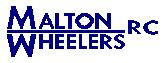 Application for Membership for 2024I hereby submit application for membership of the Malton Wheelers Road Club and agree to abide by rules set by the committee in addition to following the Highway Code.NameBlock Capitals please:Type of Membership:Senior £12:					Junior (Under 18)	:	£6.00Please make Cheques payable to “Malton Wheelers Road Club”Date of Birth:Address:Home Telephone Number:				Mobile:E-mail Address:Signature:							Date :Parental Consent:I hereby give my consent for the above named applicant to become a member of the Malton Wheelers Road Club.Signature of Parent/Guardian: